Suicide, automutilation et idées suicidaires pendant la COVID-19 : une revue systématique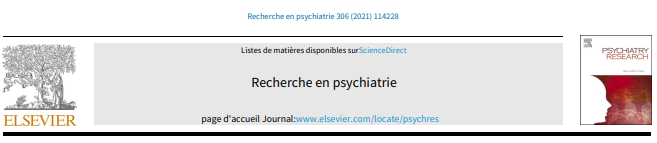 SaïdFarooqun,b,*, Jessica Tunmoreb, Malik WajidAlib, Mohammed Ayubchttps://doi.org/10.1016/j.psychres.2021.114228 Reçu le 29 janvier 2021 ; Reçu sous forme révisée le 3 juin 2021 ; Accepté le 25 septembre 2021 Disponible en ligne le 7 octobre 2021 0165-1781/© 2021.I-INTRODUCTION :La pandémie de COVID-19 a entraîné des mesures de confinement, de distanciation sociale et des perturbations économiques, ce qui a eu un effet significatif sur la vie quotidienne des individus. Ces changements soudains et les incertitudes liées à la pandémie ont créé un climat de stress, d'anxiété et de détresse psychologique généralisée.La pandémie a entraîné des bouleversements majeurs dans la vie quotidienne, tels que l'isolement social, les perturbations économiques, l'anxiété liée à la santé et les préoccupations générales, ce qui peut avoir un impact négatif sur la santé mentale des individus. D’où l'importance d'étudier les idées suicidaires pendant cette période pour mieux comprendre les facteurs de risque associés et mettre en place des interventions préventives appropriées. Les chercheurs soulignent également le besoin de recherches approfondies pour évaluer l'ampleur réelle du problème et développer des stratégies d'intervention basées sur des preuves. Cette revue vise principalement à examiner de manière systématique les preuves concernant le suicide, l'automutilation et les idées suicidaires pendant la pandémie. Les objectifs secondaires incluent l'évaluation de la prévalence du suicide ou de l'automutilation délibérée, l'évaluation de la qualité des études dans ce domaine, et l'analyse des facteurs de risque psychologiques, sociaux et cliniques associés au suicide et à l'automutilation pendant la pandémie de COVID-19. De plus, l'objectif est de réaliser une méta-analyse des variables de résultat.II-Méthode :L’approche méthodologique utilisée pour mener cette étude sur les idées suicidaires pendant la pandémie de COVID-19. Les chercheurs ont effectué une revue systématique et une méta-analyse des études disponibles dans la littérature scientifique. Ils ont réalisé une recherche exhaustive dans les bases de données électroniques, en utilisant des mots-clés pertinents liés aux idées suicidaires et à la pandémie de COVID-19.Les critères d'inclusion et d'exclusion ont été appliqués pour sélectionner les études pertinentes. Les données extraites comprenaient des informations sur la prévalence des idées suicidaires, les facteurs de risque associés, ainsi que les études décrivant des cas de suicides ou de tentatives d'automutilation.Une analyse statistique a été réalisée pour regrouper les données des différentes études incluses dans la méta-analyse. Cela a permis d'estimer la prévalence globale des idées suicidaires et d'identifier les facteurs de risque communs.L'approche méthodologique rigoureuse utilisée dans cette étude permet d'obtenir des résultats fiables et généralisables concernant les idées suicidaires pendant la pandémie de COVID-19. Cela contribue à la compréhension de l'ampleur du problème et à l'identification des facteurs de risque clés associés à cette période difficileIII. RésultatsLa recherche a renvoyé 972 enregistrements, ils ont examiné 106 en texte intégral et inclus 38 études décrivant 120 076 participants. Dix-neuf études décrivaient des suicides ou des tentatives d’automutilation, principalement dans des rapports de cas. Sur 19 études décrivant des idées suicidaires, 12 ont fourni des données appropriées pour une méta-analyseLes chercheurs ont effectué une revue systématique et une méta-analyse des études portant sur les idées suicidaires, les tentatives de suicide et les facteurs de risque associés pendant la pandémie de COVID-19. Voici les principaux résultats obtenus :Prévalence des idées suicidaires : La méta-analyse a révélé une prévalence globale des idées suicidaires de 12,1% pendant la pandémie de COVID-19. Cela signifie qu'environ 12,1% de la population étudiée rapportait des pensées suicidaires. Il convient de noter que cette prévalence variait d'une étude à l'autre en raison des différentes populations et méthodologies utilisées.Facteurs de risque associés :Manque de soutien social Épuisement physique et mental élevé Mauvaise santé physique déclarée chez le personnel médical Troubles du sommeil Quarantaine et épuisement Problèmes de santé mentale préexistants Ces résultats soulignent l'impact significatif de la pandémie de COVID-19 sur la santé mentale, en particulier en ce qui concerne les idées suicidaires. Les facteurs de risque identifiés mettent en évidence la nécessité de mettre en place des mesures de soutien et d'intervention pour protéger la santé mentale des individus pendant et après la pandémie.IV – Discussion :Les chercheurs soulignent l'importance des résultats obtenus concernant les idées suicidaires pendant la pandémie de COVID-19. Ils mettent en évidence plusieurs points clés :Prévalence élevée des idées suicidaires : Les résultats de la méta-analyse indiquent une prévalence globale des idées suicidaires de 12,1% pendant la pandémie. Ce chiffre est plus élevé que les taux rapportés avant la pandémie, ce qui souligne l'impact significatif de la crise sanitaire sur la santé mentale.Facteurs de risque identifiés : Les chercheurs soulignent plusieurs facteurs de risque associés aux idées suicidaires pendant la pandémie. Parmi ceux-ci, le faible soutien social, l'épuisement physique et mental élevé, les problèmes de sommeil, la quarantaine, la solitude et les problèmes de santé mentale sont particulièrement préoccupants. Ces facteurs mettent en évidence les multiples dimensions de stress auxquelles les individus ont été confrontés pendant la pandémie.Implications pour la santé publique : Les résultats de cette étude suggèrent que les taux plus élevés d'idées suicidaires pourraient entraîner une augmentation des taux de suicide à l'avenir. Cela souligne l'importance de mettre en place des mesures de soutien et de prévention de la santé mentale, tant pendant la pandémie que dans les phases post-pandémie.Limitations et besoins futurs : Les chercheurs reconnaissent certaines limites de l'étude, notamment la variabilité des méthodologies et des échantillons entre les différentes études incluses. Ils soulignent également la nécessité de recherches supplémentaires pour mieux comprendre les mécanismes sous-jacents des idées suicidaires pendant la pandémie et pour développer des interventions ciblées.V-CONCLUSION : En conclusion, les résultats de cette étude soulignent la prévalence élevée des idées suicidaires pendant la pandémie de COVID-19 et identifient plusieurs facteurs de risque, tels que le manque de soutien social et l'épuisement physique et mental.Il est crucial de prendre des mesures pour soutenir la santé mentale des individus et mettre en place des interventions préventives efficaces. Cela nécessite des programmes de soutien, un accès amélioré aux services de santé mentale et une sensibilisation aux signes de détresse psychologique. DR EZ-ZAHIR Fatima EzzahraService de psychiatrie - CHU Souss MassaFévrier 2024